Distanční vzdělávání – odborný výcvikZadání pro žáka: Z katalogového listu zjistěte napájecí napětí obvodu SN7490A.Zjistěte v katalogovém listu maximální kmitočet, který obvod SN7490A zpracuje.Doplňte do zapojení propojení tak, aby obvod SN7490A pracoval (byl přepnut do režimu COUNT).Prohlédněte si tabulku COUNT SEQUENCE v katalogovém listu.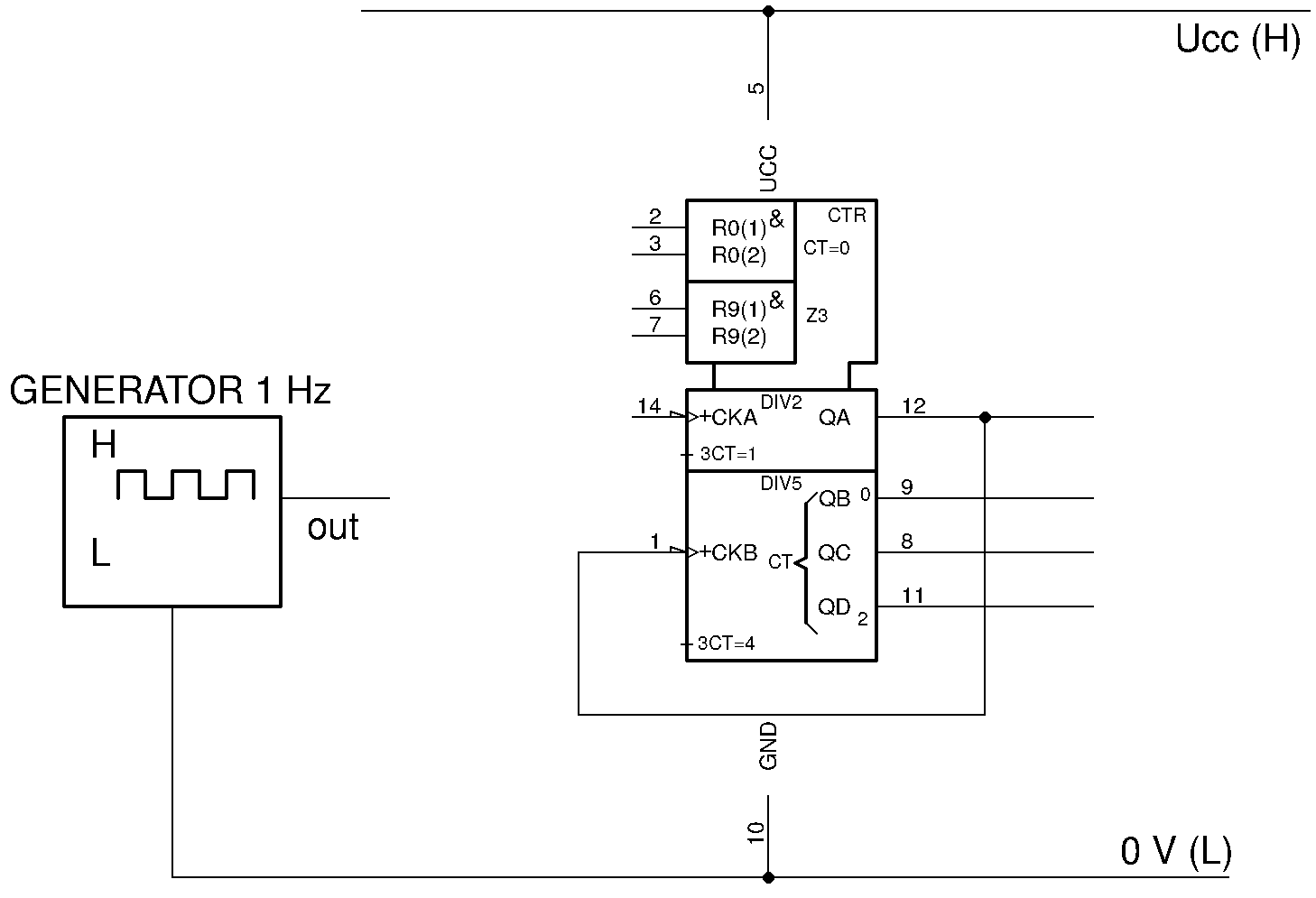 Literatura:Číslicová technikaElektronika 1, díl 2. str. 115-124Katalogový list: https://www.ti.com/lit/ds/symlink/sn74ls90.pdf?ts=1601454097200&ref_url=https%3A%2F%2Fwww.ti.com%2Fproduct%2FSN74LS90Číslo úlohy1515Kategorie dosaženého vzdělání EQF 2, EQF 3, EQF 4Název úlohySekvenční obvody - čítačeSekvenční obvody - čítačeSekvenční obvody - čítačeOborŽákŽákŽákRočníkŽákŽákŽákTéma dle ŠVPSestavování obvodů s číslicovými IOSestavování obvodů s číslicovými IOSestavování obvodů s číslicovými IOPředpokládaný rozsah hod1Vazba na profesní kvalifikaci:Vazba na profesní kvalifikaci:Termín odevzdání úlohyUovJméno, příjmení žákaŽákŽákŽákTřída / skupinaŽákŽákŽákUčitel OVWeiszWeiszWeiszDatum vypracování úlohyŽákŽákŽákHodnocení - známkaUovUovUovHodnocení - zdůvodněníUovUovUov